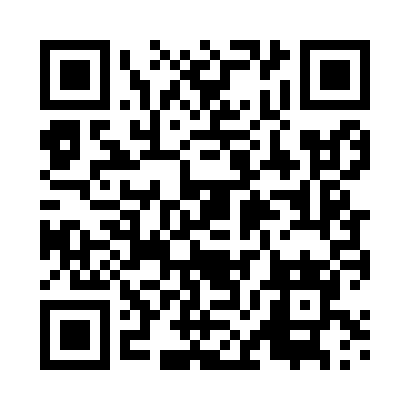 Prayer times for Jarki, PolandWed 1 May 2024 - Fri 31 May 2024High Latitude Method: Angle Based RulePrayer Calculation Method: Muslim World LeagueAsar Calculation Method: HanafiPrayer times provided by https://www.salahtimes.comDateDayFajrSunriseDhuhrAsrMaghribIsha1Wed2:315:1312:435:528:1510:442Thu2:315:1112:435:538:1710:483Fri2:305:0912:435:548:1910:494Sat2:295:0712:435:558:2010:505Sun2:285:0512:435:578:2210:506Mon2:275:0312:435:588:2410:517Tue2:275:0112:435:598:2610:528Wed2:264:5912:436:008:2710:529Thu2:254:5812:436:018:2910:5310Fri2:244:5612:436:028:3110:5411Sat2:244:5412:436:038:3210:5412Sun2:234:5212:436:048:3410:5513Mon2:224:5112:436:058:3610:5614Tue2:224:4912:436:058:3710:5715Wed2:214:4812:436:068:3910:5716Thu2:204:4612:436:078:4010:5817Fri2:204:4412:436:088:4210:5918Sat2:194:4312:436:098:4310:5919Sun2:194:4212:436:108:4511:0020Mon2:184:4012:436:118:4711:0121Tue2:184:3912:436:128:4811:0122Wed2:174:3712:436:138:4911:0223Thu2:174:3612:436:148:5111:0324Fri2:164:3512:436:148:5211:0325Sat2:164:3412:436:158:5411:0426Sun2:154:3312:436:168:5511:0527Mon2:154:3112:446:178:5611:0528Tue2:154:3012:446:178:5811:0629Wed2:144:2912:446:188:5911:0730Thu2:144:2812:446:199:0011:0731Fri2:144:2812:446:209:0111:08